Literacy activities 3rd April 2020Hi everyone,Hope everything is going well with you all and you’re all well? It’s been a funny old couple of weeks hasn’t it? We’ve got into a bit of a routine with school-work, baking, gardening, house-tidying (not so much) and reading lots of books. We’ve also been having quite a lot of film nights too! This week we watched Mission Impossible Fallout (contains a swear-word!), Scott Pilgrim versus the world, The Last Starfighter, Bladerunner, His Dark Materials (series on iPlayer), Crocodile Dundee and Bill and Ted’s Excellent Adventure. Films on our list are Karate Kid, Forest Gump and Rain Man. Do get your parents to watch with you though, or at least check that they’re suitable, my boys are a bit older than you!I’ve also seen Edward and Anna cycling and scooting past my house too, which has been nice! If anyone comes down Parklands Road on their walk, they’ll see our chalked rainbow outside our house!Write a newspaper reportI’ve enclosed a newspaper report Powerpoint on the resources for you, plus a newspaper report template. I’d like you to write a newspaper report on anything you like. Remember you need to include everything it suggests on the Powerpoint. Stick it into your book and then maybe take a photo and put it on the Y5 Facebook page.Write a fiction storyI’d like you to write me a fiction story. I would like it to be about a super hero who comes along and figures out a way to save the world from the Coronavirus! We need some positivity and you can invent some for us! It can be a real person (doctor, nurse, child?) who has a super power or a totally invented superhero! How will they beat the virus? What will they do to save the world? The answer is in your imagination! If you can do it on a word document and email it to me at michaela.cooke@jys.org.uk then I can give you some feedback! Also, print it off and stick it into your book.That’s it for now. Go onto Twinkl and practice your grammar and spellings too. I’ll be giving you some more particular grammar work after Easter. Try to enjoy your time at home and have a super Easter. Don’t eat too much chocolate!Take care and keep busy!    Mrs Cooke x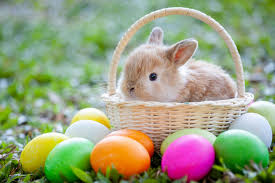 